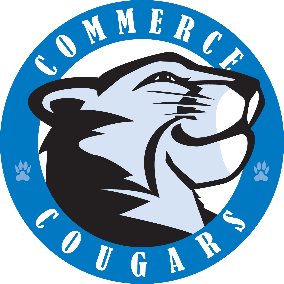 Commerce Elementary PTA Meeting 
February 12, 2020Called to Order by Meghan Smith at 7:05IntroductionsPresident’s ReportTrunk or Treat went really well. Families really enjoyed it.  Maybe something we can continue. Halloween Spirit week also went well.  Helping to keep students connected and joyful.  Update from Dave Ranger regarding the Food Pantry and Lending Library.  4th grade boy scouts have made the pantry just a few more things to finish before install. And 3rd grade boy scouts are building the Lending Library in December at their meeting.Boy scout Food drive first two weeks in November to help stock the pantryWe were unable to find a reflections chair for this year.  Hopefully we will be able to participate next year. Welcome back sign and balloons for the first day of school for all students, along with something for staff appreciation.Spirit wear order in the worksPlanning a December scholastic virtual bookfairIncentive for teachers and parents to boost pta membership.  Info to come. Officer ReportsVP Fundraising and VP EventsVP Membership2 members joined in OctoberDirectory is in the works should be coming in the next few weeks.VP CommunicationsTreasurerSee treasurers noteDonated to the open door outreach center in memory of Mrs. Sparks father Tree purchased to be planted in memory of Mrs Mcelmurrys momSecretaryApprove minutesMotion to approve: Stacy LarsonSeconded by: Andi ParelPrincipal’s ReportPlease donate to the playground equipment driveWe’re ready and excited! Teachers working so hard to set up classrooms and teaching online. Getting the building ready.  Some teaches and Ms. Carlin been in working on evenings and weekends.  Lots of hand sanitizer, signs, posters, disinfecting wipes, ppe.  Help from the nurse from the Oakland County Health Department. Hopeful the videos are helpful and please specifically review the ones on  arrival and dismissal and when to stay home from school.Even though it is going to be different, it will be safe, warm, and connected.  And children will know that the staff cares about them.Teacher’s Report Ms. Bean-the building really looks great, set up, cleaned up from construction, and it feels really right and great. Thank you from the staff for everything the PTA does-generosity, and all of the little things, we feel the love.  Wondering how the staff pta membership looks, if we need to reach out to staff. Meeting Adjourned by Meghan Smith at 7:40Next Meeting Wednesday, January 6, 2021 7:00 pmAndi ParelChristina CarlinMeghan SmithBethany BeanMaureen EvansMary LockeStacy LarsonRebecca GolemLindsay TlumakKimmie SapersteinJillian Moutafis